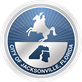 Jacksonville City Council Safer Together WorkshopMonday, April 5, 20216:00pm - 8:00pmAgendaWelcome                                                                                                          CM Michael Boylan                                                                                                                            CM Joyce MorganFacilitators                                                      			             Dr. Tammy L. Hodo										            Dr. Brian Van BruntJacksonville Sheriff’s Office	                                                      Director Michael BrunoMental Health Training 						     Assistant Chief PendleyResponse to Resistance Training                                                                Assistant Chief CoxUse of Force Training, Policies and ProceduresCitizens Review Board                                                                                    CM Garrett Dennis					                                                          Steve Zona, President						    	         Fraternal Order of Police Lodge 530						                                                         Dr. Poppy Fitch                                                         San Diego Community Review Board on Police PracticesPublic Discussion                                                                                           Dr. Brian Van Brunt   Next Meeting:   Dr. Tammy L. Hodo     Friday - April 23, 2021 from 10:00 am – 12:00 noon*A comparative analysis of the JSO budget to comparable communities and cities.*Budgetary allocations for personnel: Sworn officers, Corrections officers, Community      Service Officers, and CiviliansAdjourn